АКТ визуального осмотра земельного участкаДата осмотра       27 июля 2021 годаВремя осмотра   14-00 по адресу: с.Подгородняя Покровка, ул.Первомайская, дом№4, кадастровый номер 56:21:1801003:446Лица, проводившие осмотр:Ахмерова Ольга Геннадьевна – главный специалист администрации МО Подгородне-Покровский сельсовет;Ломакин А.В. – главный специалист администрации МО Подгородне-Покровский сельсовет.На основании заявления Порох С.М. собственника земельного участка (№195 от 26.07.2021) по рассмотрению проекта решения предоставления разрешения на отклонение от предельных параметров разрешенного строительства и реконструкцию объекта капитального строительства путем уменьшения расстояния от границы земельного участка до объекта капитального строительства жилого назначения со стороны улицы Первомайская с 5,0 метров до 3,20 метров, со стороны соседнего участка (ул.Первомайская,6) с 3,0 метров до 0,0 метров. Осмотр проводился в дневное время, при естественном освещенииПри визуальном осмотре выявлено, что на земельном участке имеется объект капитального строительства – жилой дом в границах согласно предоставленной схеме планировочной организации земельного участка. Акт составлен в 1 экземпляре для приобщения к делу по публичным слушаниям, назначенным на 11.08.2021 с 15-00.Прилагаются 5 фотографий на 2 листах.Подписи лиц, проводивших осмотр:Ахмерова О.Г.    __________________Ломакин А.В. ___________________Приложение к акту осмотра от 27.07.2021 – с.Подгородняя Покровка, ул.Первомайская, дом№4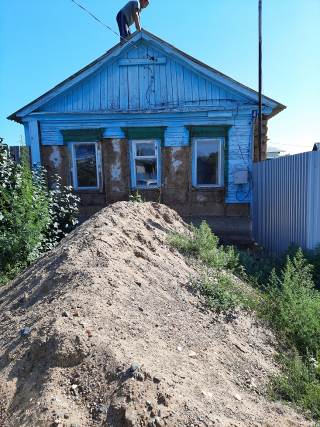 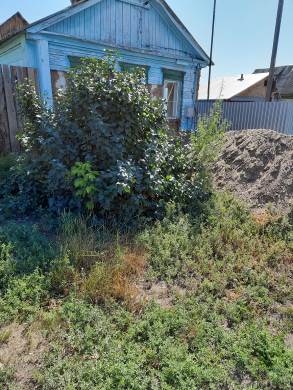 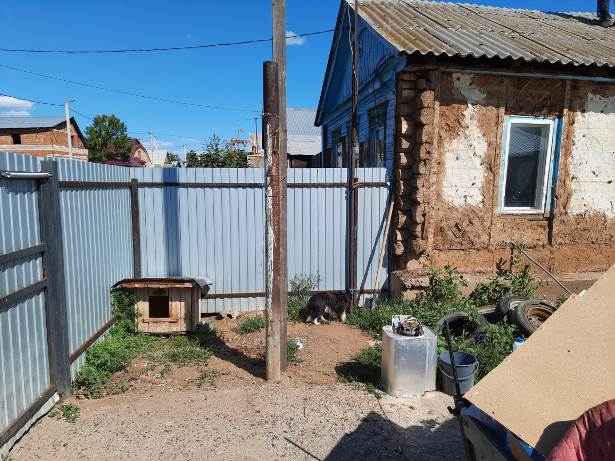 Приложение к акту осмотра от 27.07.2021 – с.Подгородняя Покровка, ул.Первомайская, дом№4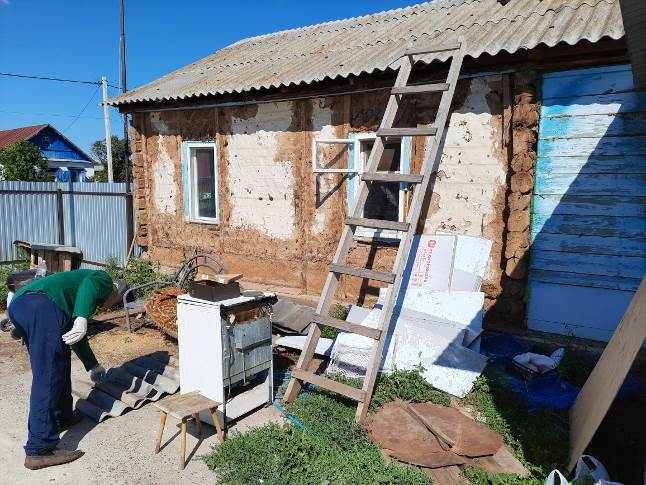 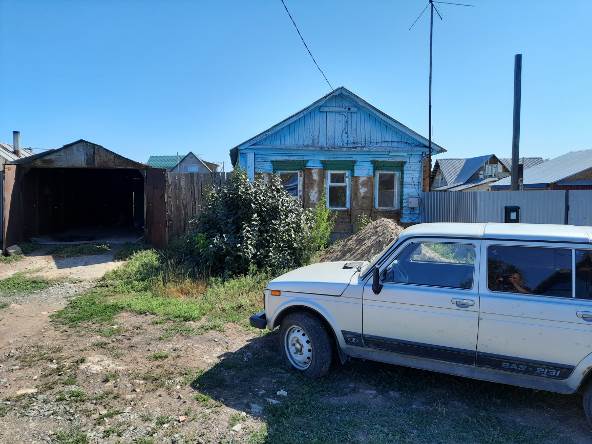 